INFORMACJE DLA KLIENTÓW BĘDĄCYCH KONSUMENTAMI DOTYCZĄCE KORZYSTANIA Z PRAWA ODSTĄPIENIA OD UMOWYPrawo odstąpienia od umowyMają Państwo prawo odstąpić od niniejszej umowy w terminie 14 dni bez podania jakiejkolwiek przyczyny.Termin do odstąpienia od umowy wygasa po upływie 14 dni od dnia, w którym weszli Państwo w posiadanie rzeczy lub w którym osoba trzecia inna niż przewoźnik 
i wskazana przez Państwa weszła w posiadanie rzeczy.Celem skorzystania z prawa odstąpienia od umowy, muszą Państwo poinformować nas o swojej decyzji o odstąpieniu od niniejszej umowy w drodze jednoznacznego oświadczenia (na przykład pismo wysłane pocztą, lub pocztą elektroniczną).Pracownia Reklamy Attique, Marcin Domałacny, 34-721 Rokiciny Podhalańskie, Rokiciny Podhalańskie 32Numer telefonu Sprzedawcy to: 509 989 693Adres poczty elektronicznej Sprzedawcy to: gosia@attique.plAby zachować termin do odstąpienia od umowy, wystarczy, aby wysłali Państwo informację dotyczącą wykonania przysługującego Państwu prawa odstąpienia od umowy przed upływem terminu do odstąpienia od umowy.Skutki odstąpienia od umowyW przypadku odstąpienia od niniejszej umowy sprzedawca zwraca konsumentowi otrzymane płatności, w tym koszty dostarczenia rzeczy.Zwrot kosztów nie dotyczy dodatkowych kosztów wynikających z wybranego przez konsumenta sposobu dostarczenia innego niż najtańszy zwykły sposób dostarczenia oferowany przez sprzedawcę.Zwrot nastąpi w czasie nie przekraczającym 14 dni od dnia, w którym sprzedawca został poinformowany o  decyzji o wykonaniu prawa odstąpienia od niniejszej umowy. Zwrotu płatności dokonany zostanie przy użyciu takich samych sposobów płatności, jakie zostały przez konsumenta użyte, o ile nie zostanie uzgodnione inaczej. Sprzedawca ma prawo wstrzymać się ze zwrotem płatności do czasu otrzymania towarów.Towary należy odesłać lub przekazać sprzedawcy niezwłocznie na adres: 34-721 Rokiciny Podhalańskie, Rokiciny Podhalańskie 32nie później niż 14 dni od dnia, w którym poinformowano sprzedawcę o odstąpieniu od niniejszej umowy. 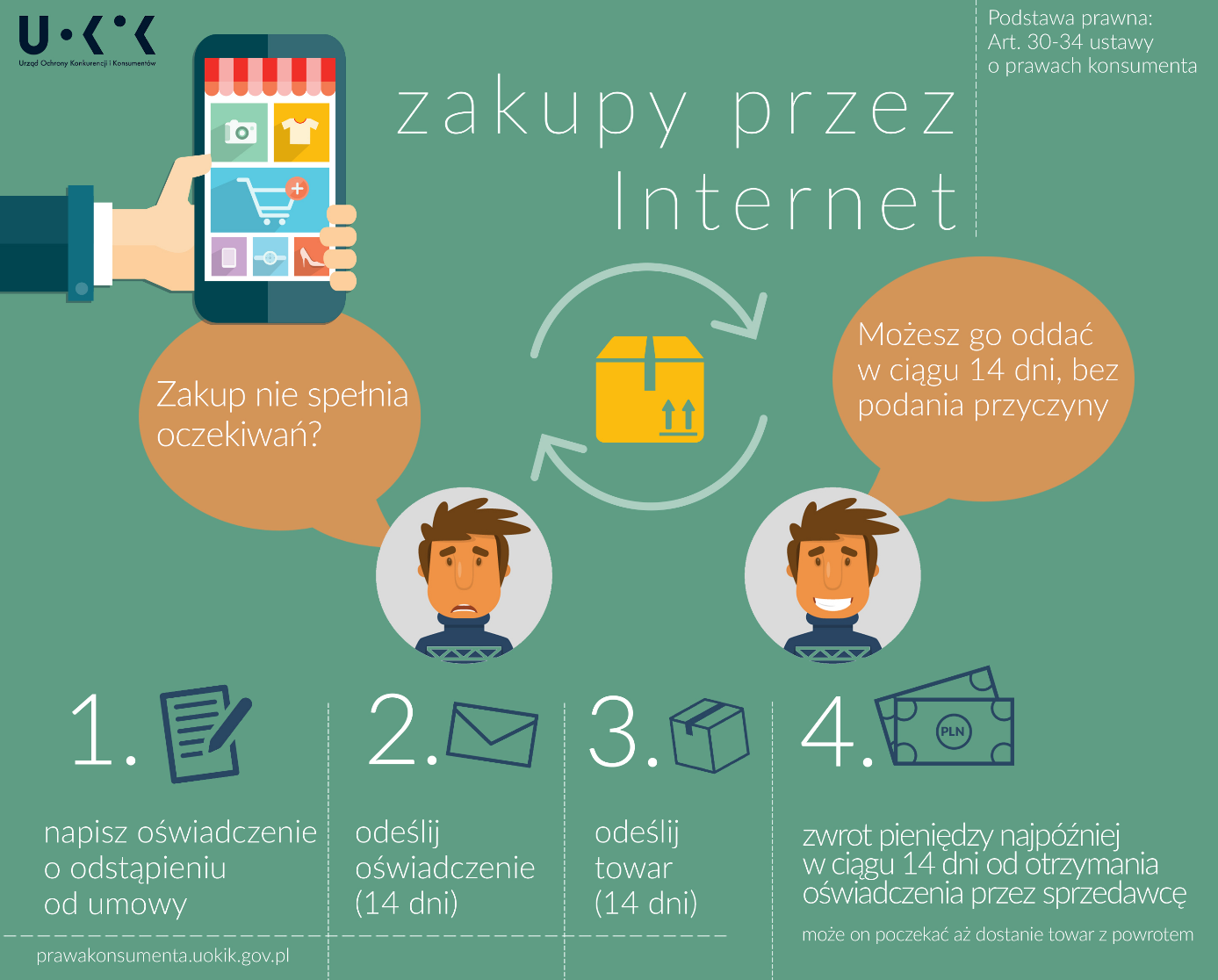 Klauzula InformacyjnaZgodnie z art. 13 ogólnego rozporządzenia o ochronie danych osobowych z dnia 27 kwietnia 2016 r. (Dz. Urz. UE L 119 z 04.05.2016) informujemy, iż:1. Administratorem Pani/Pana danych osobowych jest: Pracownia Reklamy Attique, Marcin Domałacny, z siedzibą pod adresem: 34-721 Rokiciny Podhalańskie, Rokiciny Podhalańskie 32 (zwaną dalej: „Sprzedawcą”) wpisaną do Centralnej Ewidencji i Informacji o Działalności Gospodarczej prowadzonej przez ministra właściwego do spraw gospodarki, NIP: 7352182630.2. Pani/Pana dane osobowe przetwarzane będą w celu realizacji Państwa prawa do „namysłu” - na podstawie Art. 6 ust. 1 lit. c ogólnego rozporządzenia o ochronie danych osobowych 
z dnia 27 kwietnia 2016 r., w związku z art. 32-34 ustawy o prawach konsumenta.3. Pani/Pana dane osobowe mogą być przekazywane podmiotom współpracującym ze Sprzedawcą w celu realizacji Państwa prawa do odstąpienia od umowy, w szczególności firmom kurierskim lub serwisom umożliwiającym płatność elektroniczną oraz podmiotom uprawnionym na podstawie przepisów prawa.4.	Pani/Pana dane osobowe przechowywane będą w wersji papierowej (Dokumenty VAT: faktura, pro-forma) przez okres 6 lat / oraz do momentu ustania celów przetwarzania 
w przypadku wersji elektronicznej, to znaczy, że będą przechowywane przez system wyłącznie w momencie obsługi realizacji zamówienia na stronie internetowej i nie będą dłużej przechowywane.5.	Pani/Pana dane nie podlegają profilowaniu ani zautomatyzowanemu podejmowaniu decyzji/6.	Posiada Pani/Pan prawo do żądania od administratora dostępu do danych osobowych, ich sprostowania, usunięcia lub ograniczenia przetwarzania,7.	Ma Pani/Pan prawo wniesienia skargi do organu nadzorczego,8.	Podanie danych osobowych jest dobrowolne, jednakże odmowa podania danych  skutkuje odmową zawarcia umowy i nie możliwością realizacji zamówienia